Interpreter Invoice 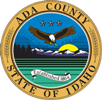 Notes:	To avoid delays in payment, provide all information requested.If interpreting for more than one individual during the same booking period, provide all case names and/or numbers under same assignment. Unless otherwise specified, the minimum hourly charge is of two (2) hours, regardless of the number of cases covered during the 2 hours. If total time is over two (2) hours, round up to closest 15 minute increment (e.g., .25 = 15 minutes; 0.5 = 30 minutes; .75 = 45 minutes). Processing time may take up to 30 days. Example of departments requesting services include: Public Defender, Prosecutor, Courts, Juvenile Probation, Adult Probation.[Vendor’s Name] [Vendor’s mailing address][Vendor’s phone #] [Vendor’s email address]Invoice #:                        Vendor #: Language: Invoice Date: Page: ____ / _____TO:Trial Court Administration Office Fourth Judicial District Court Ada County Courthouse200 W Front St., Boise, Idaho 83702(208) 287-7500  Department needing services: _________________________Invoice Approved By: Date:DATE OF SERVICEDESCRIPTION(Provide case name or #)# of hours (A)# of hours (A)Hourly RateTravel from(provide address)Travel from(provide address)travel to(provide address)travel to(provide address)total # ofmiles traveled (B)Total BILLED per assignment$$ $$$$$$$$$$$$$$(A)Total # of hours: ______ Hourly Rate: $______/ hourHourly Rate: $______/ hourtotal Hours Billed: total Hours Billed: $(B)Total # of miles: ______ Mileage Rate: $ 0.655 / mileMileage Rate: $ 0.655 / miletotal MILEAGE billed: total MILEAGE billed: $INVOICE TOTAL:INVOICE TOTAL:$